Zahtjev za izdavanje istupniceIGRAČ: _____________________________________________rođen:______________( ime i prezime igrača koji traži izdavanje istupnice )Zakonski zastupnik igrača: ___________________________status:______________( ime i prezime roditelja,staratelja,skrbnika igrača ( do 18 godine ) koji traži izdavanje istupnice )NOGOMETNI KLUB: __________________________________________________( iz kojeg igrač odlazi, odnosno iz kojeg traži istupnicu )        Molim da mi se temeljem članka 17. Pravilnika o statusu igrača i registracijama HNS izda istupnica i sportska iskaznica, jer želim u prijelaznom roku promijeniti klub._______________________________________________________________________(vlastoručni potpis zakonskog zastupnika igrača)(vlastoručni potpis igrača)Napomena: igrač jedan primjerak zahtjeva šalje preporučenom poštom na nogometni klub izkojeg traži istupnicu, dok drugi primjerak zadržava i uz dokaz slanja preporučene pošte dostavljanovom klubu za registraciju. Zakonski zastupnik obavezno potpisuje zahtjev igraču do 18 godine.Zahtjev za izdavanje istupniceIGRAČ: _____________________________________________rođen:______________( ime i prezime igrača koji traži izdavanje istupnice )Zakonski zastupnik igrača: ___________________________status:______________( ime i prezime roditelja,staratelja,skrbnika igrača ( do 18 godine ) koji traži izdavanje istupnice )NOGOMETNI KLUB: __________________________________________________( iz kojeg igrač odlazi, odnosno iz kojeg traži istupnicu )        Molim da mi se temeljem članka 17. Pravilnika o statusu igrača i registracijama HNS izda istupnica i sportska iskaznica, jer želim u prijelaznom roku promijeniti klub. __________________________________________(vlastoručni potpis zakonskog zastupnika igrača)(vlastoručni potpis igrača)Napomena: igrač jedan primjerak zahtjeva šalje preporučenom poštom na nogometni klub izkojeg traži istupnicu, dok drugi primjerak zadržava i uz dokaz slanja preporučene pošte dostavljanovom klubu za registraciju. Zakonski zastupnik obavezno potpisuje zahtjev igraču do 18 godine.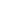 